Sammanställning av förstelärarseminarier  måndag 26/10 2015 Här följer en sammanställning av de förstelärarseminarier som genomförs på Rekarnegymnasiet den 26 oktober. Det finns ingen bokningsmöjlighet men i gengäld genomförs varje seminarium fem gånger under dagen enligt separat program. Om det är fullt på ett ställe kan ni bara gå vidare till något annat för att återkomma till nästa pass. En lokalkarta finns längst bak i denna företeckning. 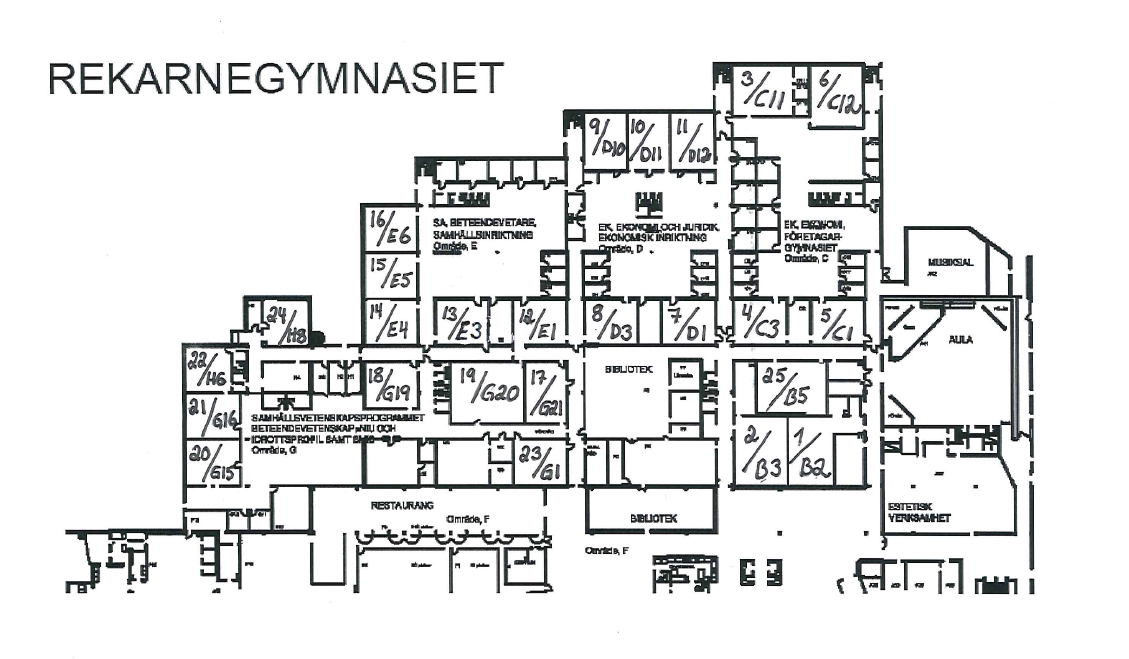 Seminarierubrik och nummerInnehållsbeskrivningLärareLokalDatorbaserad symbolhanterande miniräknare som digitalt verktyg i matematikundervisningenCasio ClassPad är en symbolhanterande grafritande datorbaserad miniräknare som Anders elever använder istället för den traditionella miniräknaren i matematikundervisningen. Han kommer att berätta om sina erfarenheter kring denna tingest och kommer att tillammans med åhörarna diskutera frågor som rör fusk, användarvänlighet och elevernas syn på detta. Givetvis visar Anders några av de mest grundläggande funktionerna i programmet. Anders LarssonRekarnegymnasietFörsteläraruppdrag: MatematikutvecklingB2Observationer av att i klassrummet leda mot elevers införståddhet gällande betygskriterierPresentationen kommer att handla om hur Magnus observerat hur pedagoger i klassrummet genom sitt ledarskap försökt göra elever införstådda med betygskriterier. Han kommer lyfta fram exempel på vad han observerat, och exempel på den respons han fått av de berörda pedagogerna i samtal om det observerade. Magnus FjaestadRekarnegymnasietFörsteläraruppdrag: Ledarskap i undervisning och mentorskapB3Att nå framgångKerstin kommer att redogöra för hur hon arbetat med att lära elever och intresserade kollegor att tänka positivt, bli motiverade, sätta mål och nå framgång. Hon berättar varför hon valt detta uppdrag och hur hon får elever och kolleger att tänka rätt om stress och att sätta mål och därigenom nå framgång i skolarbete, relationer och hälsa.Kerstin KjellvallRekarnegymnasietFörsteläraruppdrag: Ledarskap i undervisning och mentorskapC11VFU - vad innebär det att handleda en lärarstudent?Helena och Stina ger en genomgång av vad VFU:n innebär för såväl studenter som handledare. De visar lärandemål, betygskriterier och studentbok. De talar om hur VFU:n förhåller sig till studenternas kurser på MdH, hur deras progression förväntas se ut och hur vi kan handleda på bästa sätt. Även exempel på examinationsuppgifter och fältuppgifter visas upp och diskuteras. Stina KlefenbergRekarnegymnasietHelena StedtS:t Eskils gymnasiumFörsteläraruppdrag: VFU-samordningC3Synergieffekter i handledning av studenter – en vinst för alla inblandade! Hur ofta säger vi inte till våra elever: förklara för någon som inte ännu förstår, då kommer du se att du kan mer än tror och du kommer att lära dig ytterligare på kuppen!  På samma sätt fungerar det så klart med handledning av studenter. Att ta sig titt på den egna undervisningen och förklara för någon annan varför man gör som man gör kan göra att man ser sin egen insats med helt nya ögon. Presentationen kommer att utgå från det nya övningsskoleprojektet och vinsterna i den roll den undervisande läraren har inom detta. Helena HäggRinmangymnasietFörsteläraruppdrag: VFU-samordningC1Lässtrategier – en metod för att öka läsförståelsen hos eleverJosefine arbetar som lärare i svenska som andraspråk, i huvudsak på språkintroduktion, och Anneli undervisar i svenska på Samverkansprogrammet (gymnasiesärskolan) på Rinmangymnasiet.  De beskriver varför de väljer att arbeta aktivt med lässtrategier i undervisningsgrupperna. Vad säger forskningen idag kring vikten av att arbeta aktivt med lässtrategier? Josefine och Anneli kommer tillsammans att presentera arbetsmetoden och ge en kort introduktion till hur de arbetar med lässtrategier. Annelie RenderstedtJosefine TingvallRinmangymnasietFörsteläraruppdrag: SpråkutvecklingC12Pedagogisk planering i ItslearningRobert kommer att visa ett sätt att angripa planering. Utgångspunkt är forskning från John Hattie, Dylan William och Christian Lundahl. Fokus ligger på planeringens struktur samt hur Itslearning synliggör planeringen för pedagoger, elever och vårdnadshavare. Robert kommer presentera ett arbetssätt med Itslearning som bas och verktyg.  Robert ErikssonRinmangymnasietFörsteläraruppdrag: Ökad måluppfyllelse och formativ bedömningD1Elevers tänkande kring sina studierJan har i sitt uppdrag följt elevers tänkande över tid för att ge en bild av vilka förändringar som inträffar samt vad som styr t.ex. val till gymnasiet och högskolan. Resultat och analyser skall ge oss lärare bättre förståelse för hur vi kan/bör bemöta eleverna. Undersökningen fokuserar i första hand (i flerårsperspektivet) på elever som läser/kommer att läsa naturvetenskap. Eleverna följs från åk 7 i högstadiet till åk 3 på gymnasiet. Jan presenterar de resultat som hittills finns och lämnar därefter öppet för en diskussion om vilka frågor som kan vara intressanta att följa upp.Jan KlintbergRinmangymnasietFörsteläraruppdrag: Hur elevers föreställningar och förkunskaper påverkar studieval samt kunskapsinhämtning med särskilt fokus på pojkars och flickors utveckling och villkor.D3Laborativa arbetssätt i matematikenBeatas uppdrag är att inspirera matematiklärare till att variera undervisningen genom att arbeta med laborationer och gruppuppgifter och ibland våga lägga matematikboken åt sidan. Hon kommer under sitt seminarium att presentera sin blogg, några IKT-lösningar samt laborationer, där kollegorna får testa och laborera vid olika stationer. Beata-Jasmin HussainRinmangymnasietFörsteläraruppdrag: MatematikutvecklingD10Framgångsfaktorer för högre meritvärdeSom ett resultat av Rinmangymnasiets ämneslagsarbete i juni 2015 identifierades ett antal framgångsfaktorer som kan förklara studieresultaten hos avgångsklasserna på Rinmangymnasiet 2015. Under seminariet redovisar Jakob en sammanställning av dessa framgångsfaktorer och hur de kan ha påverkat betygen i olika ämnen och klasser. Sammanställningen tar även upp möjliga "bakslagsfaktorer" och -kurser för olika klasser.Jakob ManganoRinmangymnasietFörsteläraruppdrag: Utveckling av motvierande och framgångsrika undervisningsmodellerD11Kunskap är hjärngodisVi har alla haft elever som kanske inte gjort det bästa av sina tre år i gymnasiet. Kanske beror det på bristande motivation eller bristande studieteknik. Eva kommer att presentera Kunskap är hjärngodis, ett material i form av ett häfte,en Powerpoint samt länkar till filmer som kan hjälpa dig i ditt arbete med att höja elevernas motivation att lära sig och att förbättra studietekniken.Eva CarlénS:t Eskils gymnasiumFörsteläraruppdrag: Mentorskap och coachning i syfte att öka måluppfyllelsen. D12Metoder för att öka lärandet och förståelsen för kursernaCecilia kommer berätta om sitt första år som förstelärare och de metoder som hon har använt sig av för att öka lärandet i sina klasser. Det kommer att bli lite ”flippat”, bakvänt och tomma matriser men även ett försök till att skippa mobiler, händer och tester och hur det gick.Cecilia PlanbringRekarnegymnasietFörsteläraruppdrag: Helhetssyn i lärandet och utbildningenE1Att skapa helhet i lärandet Ann har i sitt uppdrag tittat på hur de på ett yrkesprogram arbetar mot examensmålen utifrån en helhetssyn på utbildningens innehåll och elevens lärande. Hon kommer att resonera kring hur deras modell kan översättas till andra program och helhetsperspektivets betydelse för elevens motivation.Ann SahlmanRekarnegymnasietFörsteläraruppdrag: Helhetssyn i lärandet och utbildningenE3Formativ och likvärdig betygssättningUnder seminariet kommer Inkeri att redogöra för sitt sätt att arbeta formativt och mot en likvärdig betygssättning där även inslag av kunskapssyn, metodik och internationalisering ingår.Inkeri BöökS:t Eskils gymnasiumFörsteläraruppdrag: Formativ bedömning och konsultativ verksamhet gentemot kollegerE4Lyssna på mig! Om konsten att beröra sin åhörareVåra elever ska rustas inför ett kommande yrkesliv där de har stor nytta av entreprenöriella kompetenser. Det handlar om att ta ansvar, arbeta självständigt men också att samarbeta med andra, lösa problem, ta initiativ och vara nyskapande. För att klara detta behöver de bland annat utveckla sin talang i att kommunicera och då inte bara i skrift utan också med rösten och kroppsspråket; två viktiga kommunikationsmedel som har stor betydelse för hur andra uppfattar oss. Ing-Marie ger oss en inblick i detta och hennes ambition är att inspirera eleverna till att bli aktörer i sitt eget liv, vara kreativa, våga ifrågasätta och öppna nya dörrar mot kunskapens oändliga äventyr.Ing-Marie JanzonS:t Eskils gymnasiumFörsteläraruppdrag: Entreprenöriellt lärande i undervisningenE5Scalable-Learning: Ett interaktivt flippat klassrumLäraktiv erbjuder möjligheten att arbeta med den senaste tekniken inom digitalt lärande. Flipped classroom känner de flesta till. Tänk ett interaktivt flippat klassrum där du ser vad eleverna gör, vad de tänker och vad de förstår redan innan de kommer till lektionen. Under detta seminarium får du en översiktlig bild över hur man kan arbeta med hjälpmedlet Scalable-Learning för att nå högre kunskapsnivå i klassen. Mathias AnderssonRekarnegymnasietFörsteläraruppdrag: MatematikutvecklingE6Motivationshöjande insatser i teori och praktikInom motivationsforskningen råder tämligen stor oenighet. Det Thomas kommer att fokusera på i sin presentation är emellertid sådant som forskarna faktiskt verkar vara överens om. Det gäller bland annat vissa faktorer som framstår som centrala för att öka omotiverade elevers lust att lära, men även den yttre och inre motivationens betydelse för elevens inlärning. Förutom en översiktlig forskningsgenomgång kommer Thomas även ta upp hur han i praktiken försöker jobba med motivationshöjande aktiviteter.Thomas OlssonRinmangymnasietFörsteläraruppdrag: Utveckling av motiverande och framgångsrika undervisningsmodellerG21Samarbete i matematik mellan gymnasieenheterna  och med grundskolanTommy kommer i sitt seminarium att ta upp på vilket sätt vi samarbetar mellan gymnasieenheterna. Hur kan vi utöka detta samarbete till att omfatta även grundskolan för att på detta vis hitta en röd tråd i elevernas matematikundervisning?Tommy HenrikssonRekarnegymnasietFörsteläraruppdrag: MatematikutvecklingG19Fantasy och mekanik -ämnesintegrering som ger motiverade elever!Emma kommer att ta upp vad ett ämnesintegrerat arbetssätt egentligen innebär och ge exempel från sin kurs Konstruktion 1. Där jobbar eleverna i ett ämnesintegrerat projekt. Klassisk mekanik kommer här att vävas in i ett tema i genren fantasy/fairytale.  Spel-, film- och rollspelskunskaper spelar en avgörande roll, vilket har visat sig passa eleverna perfekt! Känd kunskap (film, spel, rollspel) agerar draghjälp till okänd kunskap (mekanik), som då inte upplevs som särskilt svår. Glimtar av projektet, elevarbeten och resultat presenteras.Emma SedinRinmangymnasietFörsteläraruppdrag: Effektiviserad/motivationshöjande undervisningsmodellerG20Bara Hattie?Tomas kommer i sitt seminarium att ta upp olika studier som gjorts kring undervisning. John Hatties metastudie ”Synligt lärande” fick ett enormt genomslag i Sverige efter att den presenterats 2009. På många skolor initierades diskussioner av Hatties slutsatser och även SKL lyfte fram delar till sin egen fördel. Men är Hattie den enda metastudie som presenterats? Mindre uppmärksammad är Jan Håkansson & Daniel Sundbergs omfattande litteraturstudie ”Utmärkt undervisning; Framgångsfaktorer i svensk och internationell belysning” som presenterades 2012. Tomas seminarium ger en kort introduktion till studien med möjlighet till diskussion och frågor kring några av de centrala begreppen som lyfts fram av författarna.Tomas WiederholmS.t Eskils gymnasiumFörsteläraruppdrag: Undervisning och lärandeG15Formativ bedömning i teori och praktikPia och Ulrika kommer att berätta om vad som menas med formativ bedömning utifrån sina studier av Dylan Williams fem nyckelstrategier. Det de har läst där har de tillämpat i sina olika undervisningsgrupper och de kommer att ge exempel på formativa verktyg som de tycker har fungerat bra. Ni får kanske pröva på något också, vem vet?Pia RoosUlrika JohanssonRekarnegymnasietFörsteläraruppdrag: BedömningG16Att arbeta med diagnoser i klassrummet ur ett lärar- och mentorsperspektivMonica kommer att presentera sitt arbete som syftar till att hitta metoder, arbetssätt och strategier att på bästa sätt jobba i elevgrupper där elever med olika diagnoser finns representerade.  Presentationen kommer att innehålla en kort faktagenomgång om valda diagnoser, några ord om vad hon har gjort under året i form av enkel kartläggning, utprovade arbetssätt och metoder så här långt.Monica WikbergRekarnegymnasietFörsteläraruppdrag: Ledarskap i undervisning och mentorskapH6Läsundervisningen på RekarnegymnasietHur går det till när man ska undervisa i läsning på gymnasiet? Vilka strategier och tillvägagångssätt tillämpas? Är det skillnad på att undervisa i Svenska, Samhällskunskap eller Byggteknik och påverkar det i så fall undervisningen vid lässituationer? Och, inte minst, stimulerar skolans undervisning till att ge eleverna läsglädje till att fortsätta läsa på fritiden? Dessa var några av de frågeställningar Magnus ställde sig när han försökte kartlägga hur lärarna på Rekarnegymnasiet undervisade när det kom till läsning. Under seminariet kommer Magnus att berätta om sin kartläggning av läsundervisningen på Rekarnegymnasiet och dessutom ge några tips, idéer och förslag på undervisningsstrategier.Magnus KlavinsRekarnegymnasietFörsteläraruppdrag: SpråkutvecklingG1Va ska vi gö? Relationen mellan svenskan på grundskolan och gymnasietI kommentarerna till styrdokumenten för ämnet svenska står det att ”En grundtanke är att ämnesplanen i svenska för gymnasieskolan ska bygga på och inte överlappa kursplanen i svenska för grundskolan”. Trots detta är det bitvis svårt att utifrån styrdokumenten se hur progressionen mellan stadierna bör se ut. Magnus kommer i sin presentation ta upp problematiska överlappningar och presentera det samarbete med grundskolans svensklärare som dragit igång.Magnus SvenssonRekarnegymnasietFörsteläraruppdrag: SpråkutvecklingH8Digitalisering för högre meritvärdenMonica och Peter kommer att med goda exempel av lärare från våra tre enheter visa vinster med Itslearning samt visa att vi kan effektivisera arbetet inom kommunens gymnasieskola. Genom digitalisering gör vi skolan mer tillgänglig så att eleverna har möjlighet att höja sina meritvärden.Monica FogelströmS:t Eskils gymnasiumPeter StjernströmRinmangymnasietFörsteläraruppdrag: IT i undervisningenB5Filmsalen